«Невозможное – возможно или, как можно использовать плоскостные модели в раннем дошкольном возрасте».Автор: Мигулина Е.В., воспитательГБДОУ «Детский сад №67» компенсирующего видаг. Дзержинск Нижегородская область«С.Н. Николаева и многие другие, доказали, что знания закономерностей о взаимосвязи в природе, заключают в себе большие возможности для всестороннего развития личности дошкольника и формирования системы знаний о природе».Сколько себя помню, всегда интересовалась миром животных и растений. Поэтому есть желание воспитывать детей, которые будут как минимум уважать все живое, что их окружает. Каждый сорванный листочек или растоптанный жук приобрели для них другой смысл. Да и в ФГОС дошкольного образования уделяется внимание экологическому образованию и учитываются индивидуальные потребности ребенка, в том числе с ограниченными возможностями здоровья. Стандарт является основой для разработки Программы, одним из требований к условиям реализации которой, является «поддержка инициативы и самостоятельности детей в специфических для них видах деятельности». Сюда относят, в том числе, использование моделей.Занимаясь темой самообразования по моделям при изучении окружающего мира, я обнаружила, что некоторые модели, особенно плоскостные, можно использовать на других занятиях и с разными возрастными категориями, в том числе, ранним возрастом. Также модели являются хорошим подспорьем для работы с детьми с нарушениями опорно-двигательного аппарата (Далее – НОДА). Они обеспечивают детям возможность узнать о природе, а главное, о взаимоотношениях и связях различных ее объектов. Для детей с нарушениями опорно-двигательного аппарата – это один из аспектов здоровьесберегающих технологий, который представляет из себя упражнения на мелкую моторику рук. Приобретенное умение работать с моделями позволяет дошколятам общаться с природой как в ДОУ, так и вне его. Модели многофункциональны и могут являться основой для разработки дидактических игр. У воспитанников с НОДА отмечается неполный объем движений, недостаточная их скоординированность, скованность, слабое ощущение своих рук. Вышеперечисленное решается через систему взаимодействия взрослого (педагога) и ребенка, а также самостоятельную деятельность детей. К совместной деятельности можно отнести соединение двух методов: наглядный и практически – действенный. В связи с чем, мы разработали плоскостную модель «Сезонные изменения». Наглядный метод реализуется через наглядное пособие, а практически - действенный через манипуляции ребенка с элементами данного пособия. Данное пособие соответствует следующим критериям:иллюстрации пособия имеют плоскостное изображение, в которых прослеживаются взаимосвязи между объектами и явлениями;пособие может пополняться материалами по мере освоения детьми экологических представлений; пособие соответствует требованиям дошкольной и коррекционной педагогики (по размеру, яркости, детализированности);пособие трансформируемо (выполнено на магнитной основе);Наблюдения и выводы о сезонных изменениях в природе являются наиболее яркими проявлениями окружающего мира ребенка. Однако, наблюдения, для детей с НОДА не достаточно для формирования представлений о сезонных закономерностях. Это противоречие позволило обозначить проблему: как помочь детками с нарушениями опорно-двигательного аппарата, как создать условия для формирования представлений о сезонных изменениях в природе эффективно.    Таким образом, для формирования у дошкольника раннего возраста знаний о природе мы обращаемся не только к наблюдению, но и практически-действенному методу, что служит понятным для него инструментом развития в осознании окружающего мира. Это касается, как никогда, детей с НОДА.Учитывая, что мои подопечные – дети раннего возраста (2-3года), и они еще только узнают окружающую обстановку и накапливают опыт, я работаю в зоне ближайшего развития малышей. И в этом мне способствуют, в том числе, модели по окружающему миру. Модель «Сезонные изменения» позволяет малышам развивать мелкую моторику рук и является каркасом при составлении фраз из 2-3 слов. Воспитатель предлагает ребенку в ходе познавательного процесса (ООД по ознакомлению с природой по О.А. Соломенниковой) соблюдать определенные правила (например, сначала подул ветер, а потом лист полетел с дерева или пошел дождь и на земле образовались лужи). Таким образом ребенок начинает «видеть» взаимосвязи в природе, развивает речь. Педагог предлагает ребенку изображать или озвучивать то, что происходит на картинке: дождик капает – кап, кап (ребенок со взрослым стучит пальчиком одной руки по ладошке другой руки); подул ветер – ш-ш-ш (ребенок глубоко вдыхает и выдыхает с протяжным звуком «ш-ш-ш»), лужа – хлюп – хлюп (ребенок шагает на месте и произносит «хлюп-хлюп).          Данную модель можно использовать на занятии по пособию В.В. Гербовой «Развитие речи во второй группе раннего возраста», М., 2016г., по темам: «Это зима?», «Здравствуй, весна!»; так же перед занятиями рисования, аппликации, лепки на темы: «Дождик», «Вишенки», «Яблоки».Познавательный материал и организация деятельности с помощью моделирования вызывает у детей положительные эмоции и способствует не только познавательному процессу, но и развитию речи. Так, опыт работы с данной моделью позволяет не только формировать экологические представления, но и способствует развитию речи.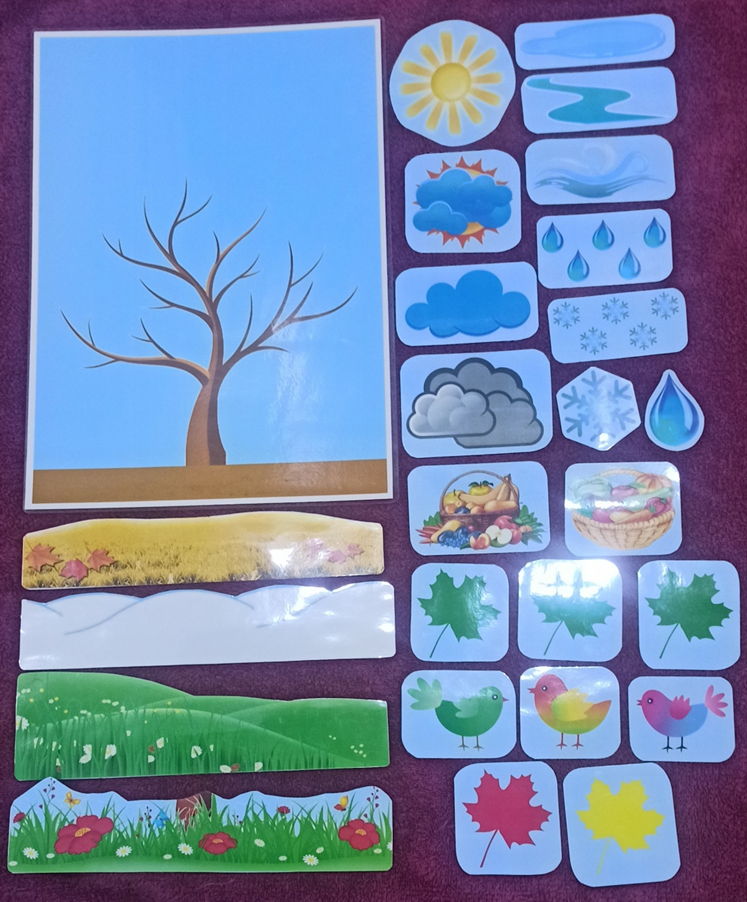 